Приложение №1 к договору ______/20/ОАО от _____/____/2020Техническое заданиеНа изготовление, поставку и установку ворот на объекте: «Реконструкция основного производственного корпуса завода ОАО «Северное Молоко», расположенного по адресу: Вологодская обл., г. Грязовец, ул. Соколовская, д.59. 2й этап.Объём работ: Изготовление и установка ворот секционных Alutech.Изготовление и установка ворот скоростных EMI, Hermann, Doorhan либо аналог.Все материалы, технику и механизмы для монтажа предоставляет Подрядчик.Все размеры подрядчик должен уточнить на месте и согласовать с Заказчиком. В случае появления дополнительных работ, произошедших по вине Подрядчика (повреждение уже смонтированных частей конструктива здания, повреждение оборудования Заказчика и т.д.) все затраты на выполнение работ и восстановление поврежденных конструкций и оборудования несет Подрядчик. Все работы необходимо производить в соответствии с действующими строительными нормами и правилами (СНиП, СП, ГОСТ и т.д.) и требованиями Заказчика.Все внутренние ворота должны быть вставлены в проёмы в СП с утеплителем PIR без устройства фахверковых элементов. Если потребуется при установке потребуется незначительная доработка геометрии проёмов силами поставщика дверей.Поставку дверей требуется выполнить согласно проектной документации и списка, представленного ниже.В стоимость материалов и работ требуется включить доставку всех материалов на объект, их разгрузку, установку и чистку перед сдачей, а также утилизацию образовавшихся отходов и упаковочных материалов.Для размещения персонала и складирования материалов и инструмента заказчик предоставляет место на территории для размещения вагончика и при необходимости его подключение к электричеству.Состав и описание ворот, требования к установке:Все ворота должны иметь калитку с замком для запирания.Нажимной механизм с двух сторон.Цвет ручек выполнить белого либо по согласованию с заказчиком серебристого цвета.Цвет полотна: белый.Наличие порога: без порога.Крепление: в существующие проёмы внутренних перегородок – сэндвич панелей с PIR утеплителем, а также фахверковые элементы в стене на приёмке молока с минералловатным утеплителем.Все нащельники предоставляет подрядчик. Длина наличников не должна быть короче чем 2,5 м, т.е. у ворот все наличники должны быть без лишних стыков по вертикали и горизонтали.Все крепёжные элементы, анкера, шурупы, заклёпки предоставляет подрядчик.При необходимости использования монтажной пена - Пена должна быть противопожарной – предоставляет подрядчик.Все нащельники требуется установить на герметик белого и прозрачного вида (по согласованию с заказчиком).Направление открывания и сторона установки ворот: согласно чертежам АР и по согласованию с заказчиком.Тип открывания может быть изменён с учётом проведённых замеров. Т.е. стоимость не должна изменяться, если при замерах выяснилось, что ворота требуется и возможно установить не с вертикальным подъёмом, а с высоким либо стандартным.Перед непосредственным производством и заказом ворот требуется выезд специалистов подрядчика для замеров (некоторые фахверковые элементы уже установлены и габаритные размеры могут быть незначительно изменены).На каждые ворота требуется предоставить паспорт соответствия и пожарный сертификат.Ниже на рисунках 1.1.-1.2. представлены схемы расположения ворот в соответствии с проектной документацией.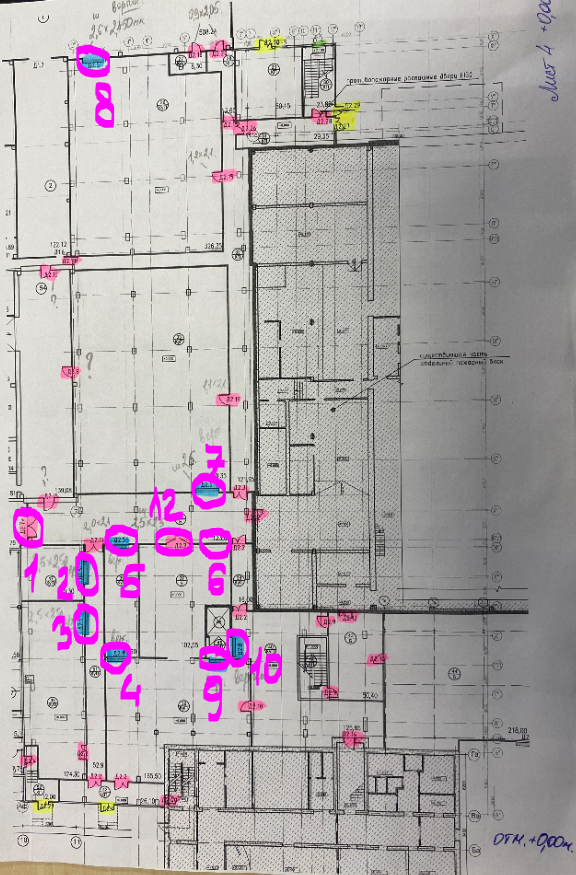 Рис. 1.1. Схема расположения ворот Поз. 1- Поз.10 на отм. +0.00м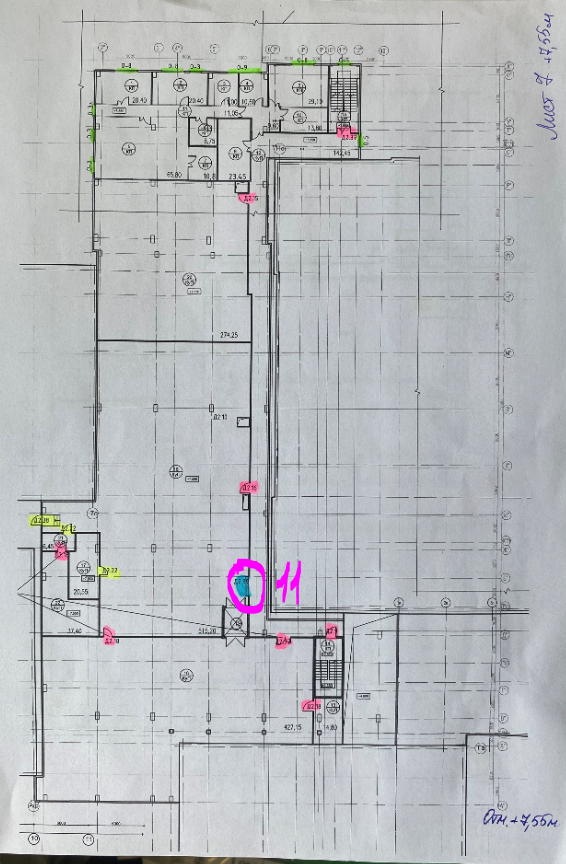 Рис. 1.2. Схема расположения дверей Поз.11 на отм. +7.55м.Спецификация на ворота:Поз.1-7 (по проекту обозначение Д2.5, Д2.6, Д2.7*, расположены на отм.+0,00м в центральных коридорах, у творожного цеха, помещения смесевой и  помещения хранения пастеризованных смесей) – Промышленные секционные ворота Alutech ProPlus с калиткой размером 2,5*2,5м(Ш*В). Толщина Панели 45мм.Тип полотна (рисунок и теснение панелей): микроволна woodgrain.Цвет сэндвич-панели с наружной стороны и с внутренней стороны: белый.Тип монтажа: Вертикальный либо высокий подъём (тип подъёма требуется уточнить при замере по месту).Расположение фурнитуры: справа засов, Ручка двусторонняя HGI-40.007Калитка с низким порогом 100мм по центру. Направление открывания: вправо.Цвет ручки калитки: A00-D6 серебро. Запирание изнутри: с поворотной ручкойУстановка производится к вертикальным сэндвич панелям с PIR утеплителем толщиной 100мм. (без устройства дополнительного фахверка.).По окончании работ требуется выполнить обрамление проёма нащельником белого цвета RAL9003.Количество пружин – 2шт на каждые ворота. – количество ворот 7 шт.Поз. 8 (по проекту обозначение Д2.5, расположены у помещения приёмки молока) – Промышленные секционные ворота Alutech ProPlus с калиткой размером 2,5*2,5м(Ш*В). Толщина Панели 45мм.Тип полотна (рисунок и теснение панелей): микроволна woodgrain.Цвет сэндвич-панели с наружной стороны и с внутренней стороны: белый.Тип монтажа: Вертикальный либо высокий подъём (тип подъёма требуется уточнить при замере по месту).Расположение фурнитуры: справа засов, Ручка двусторонняя HGI-40.007Калитка с низким порогом 100мм по центру. Направление открывания: вправо.Цвет ручки калитки: A00-D6 серебро. Запирание изнутри: с поворотной ручкой.Установка производится к горизонтальным сэндвич панелям с утеплителем из минеральной ваты толщиной 100мм. (с устройством дополнительного фахверка).По окончании работ требуется выполнить обрамление проёма нащельником белого цвета RAL9003. – Количество пружин – 2шт на одни ворота. – количество ворот 1 шт.Поз.9-10 (по проекту обозначение Д2.8, расположены в творожном цехе у лифтовой шахты) – Промышленные секционные ворота Alutech ProPlus с калиткой размером 2,5*2,1м (Ш*В). Толщина Панели 45мм.Тип полотна (рисунок и теснение панелей): микроволна woodgrain.Цвет сэндвич-панели с наружной стороны и с внутренней стороны: белый.Тип монтажа: Вертикальный либо высокий подъём (тип подъёма требуется уточнить при замере по месту).Расположение фурнитуры: справа засов, Ручка двусторонняя HGI-40.007Калитка с низким порогом 100мм по центру. Направление открывания: вправо.Цвет ручки калитки: A00-D6 серебро. Запирание изнутри: с поворотной ручкойУстановка производится к вертикальным сэндвич панелям с PIR утеплителем толщиной 100мм. (без устройства дополнительного фахверка.).По окончании работ требуется выполнить обрамление проёма нащельником белого цвета RAL9003. – Количество пружин – 2шт на каждые ворота. – количество ворот 2 шт.Поз. 11 (по проекту обозначение Д2.39, расположены на отм. +7,55м из коридора в цех пастеризации КМП) – Промышленные секционные ворота Alutech ProPlus с калиткой размером 2,1*2м(Ш*В). Толщина Панели 45мм.Тип полотна (рисунок и теснение панелей): микроволна woodgrain.Цвет сэндвич-панели с наружной стороны и с внутренней стороны: белый.Тип монтажа: Вертикальный либо высокий подъём (тип подъёма требуется уточнить при замере по месту).Расположение фурнитуры: справа засов, Ручка двусторонняя HGI-40.007Калитка с низким порогом 100мм по центру. Направление открывания: вправо.Цвет ручки калитки: A00-D6 серебро. Запирание изнутри: с поворотной ручкой.Установка производится к горизонтальным сэндвич панелям с утеплителем из минеральной ваты толщиной 100мм. (с устройством дополнительного фахверка).По окончании работ требуется выполнить обрамление проёма нащельником белого цвета RAL9003. – Количество пружин – 2шт на одни ворота. – количество ворот 1 шт.Поз. 12 (по проекту обозначение Д2.7, расположены на отм. +0,00м из коридора в помещение) – Скоростные рулонные ворота размером 2,5*2,5м(Ш*В). Ворота рулонные скоростные SpeedRoll SDO (для наружного использования) (Ширина (мм):2 500, Высота (мм):2 500, Притолока (мм):900,  k:2), DUS-551-2Блок управления 380 V, 3 фазы (1.5 кВт)Комплект выключателя шнурового L=1500 мм (2 компл.), HSD 2139.Возможно предложить аналог с подробным описанием.Шнур для открывания ворот должен быть расположен с обеих сторон.Требование к комплектации скоростных ворот: AntiCrash - Функция восстановления полотна ворот в направляющих при аварийном выбивании.количество ворот 1 шт.Предоставление КП: КП должно быть предоставлено в подписанном и отсканированном виде с указанием единичных расценок за материалы и монтаж и общей стоимости. Стоимость доставки должна быть включена в стоимость изделий.Техническое задание составил: ________________________Верховцев Николай АндреевичВедущий инженер проектаОАО "Северное молоко"Моб:+7-921-830-25-84 Почта: VerkhovtsevNA@milk35.ruSkype: VerkhovtsevNAСогласовано: _______________ Подрядная организация _________________________